О внесении изменений в постановлениеадминистрации Мариинско-Посадского районаЧувашской Республики № 664 от 18.09.2018 г.«Об утверждении составакомиссий при администрации Мариинско-Посадского района Чувашской Республики»В связи с предложением директора КУ Центр занятости населения Мариинско-Посадского района Минтруда Чувашии» от 22.10.2018 г. о замене члена комиссии по делам несовершеннолетних и защите их прав администрация Мариинско-Посадского района Чувашской Республикип о с т а н о в л я е т :1. Внести изменение в постановление администрации Мариинско-Посадского района Чувашской Республики № 664 от 18.09.2018 г. ««Об утверждении состава комиссий при администрации Мариинско-Посадского района Чувашской Республики».2. Состав районной комиссии по делам несовершеннолетних и защите их прав изложить в следующей редакции, согласно приложению к настоящему постановлению.3. Настоящее постановление вступает в силу со дня его подписания. Глава администрации Мариинско-Посадского района                                                                           А.А. Мясников  Председатель комиссии по делам несовершеннолетних и защите их правадминистрации Мариинско-Посадского района                                                Е.В. МатюшоваИ.о. начальника отдела юридического службы администрации Мариинско-Посадского района                                                 О.В. ЦветковаГлавный специалист эксперт отдела организационной работыадминистрации Мариинско-Посадского района                                           С.В. СапожниковаСекретарь комиссии по делам несовершеннолетних и защите их правадминистрации Мариинско-Посадского района                                            М.Н. СамсоноваЧёваш  РеспубликинС.нт.рвёрри район.надминистраций.Й Ы Ш Ё Н У                    2018.10.22.738 №С.нт.рвёрри  хули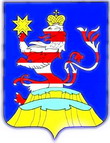 Чувашская  РеспубликаАдминистрацияМариинско-ПосадскогорайонаП О С Т А Н О В Л Е Н И Е22.10.2018 № 738г. Мариинский  ПосадРАЙОННАЯ КОМИССИЯ ПО ДЕЛАМ НЕСОВЕРШЕННОЛЕТНИХ И ЗАЩИТЕ ИХ ПРАВРАЙОННАЯ КОМИССИЯ ПО ДЕЛАМ НЕСОВЕРШЕННОЛЕТНИХ И ЗАЩИТЕ ИХ ПРАВРАЙОННАЯ КОМИССИЯ ПО ДЕЛАМ НЕСОВЕРШЕННОЛЕТНИХ И ЗАЩИТЕ ИХ ПРАВМАТЮШОВА Е.В.-заместитель главы администрации-начальник отдела культуры и социального развития (председатель комиссии)АРСЕНТЬЕВА С.В.-начальник отдела образования и молодежной политики администрации района (заместитель председателя комиссии)ВЕДЕНЕЕВА М.М.-управляющий делами- начальник отдела организационной работы администрации района (заместитель председателя комиссии)САМСОНОВА М.Н.-ответственный секретарь комиссии по делам несовершеннолетних и защите их прав при администрации Мариинско-Посадского района (секретарь комиссии)КАМБУЛОВА Д.М.-ведущий специалист-эксперт отдела образования и молодежной политики администрации районаВАХТЕРКИНА Н.Г.-главный специалист-эксперт по опеке и попечительству администрации районаКРАСНОВА А.А.-ведущий специалист-эксперт отдела юридической службы администрации районаТАРАСОВА Н.Н.-начальник БУ «Мариинско-Посадский ЦСОН» Минтруда ЧувашииПУШКИНА З.Г.-заведующий отделением социальной помощи семье и детям  БУ «Мариинско-Посадский ЦСОН» (по согласованию)МАЙОРОВА Т.Н.-педагог психолог ГАПОУ «МПТТ», психолог БУ «МПЦСОН» Минтруда Чувашии (по согласованию)НИКИФОРОВА Л.Н.-инспектор подразделения по делам несовершеннолетних ОМВД РФ по Мариинско-Посадскому району  (по согласованию)МАЙКОВА И.Н.-районный педиатр БУ «Мариинско-Посадская ЦРБ им. Н.А.Геркена» (по согласованию)ЛЬВОВА О.И.-начальник отдела социальной защиты населения Мариинско-Посадского района КУ «Центр предоставления мер социальной поддержки» Минтруда Чувашии   (по согласованию)ЧАЛКОВА А.П.-ведущий инспектор КУ «Центр занятости населения Мариинско-Посадского района» Минтруда Чувашии (по согласованию)НИКОЛАЕВА М.Н. -врач-нарколог БУ «Мариинско-Посадская ЦРБ им.Н.А.Геркена» (по согласованию)ОТЕЦ ГЕОРГИЙ-настоятель Храма Казанской Божьей Матери (по согласованию)